围棋--五级班：期末考试第一题：黑先吃白，使用滚打包收						第二题：黑先吃白，使用滚打包收						第三题：黑先吃白，使用挖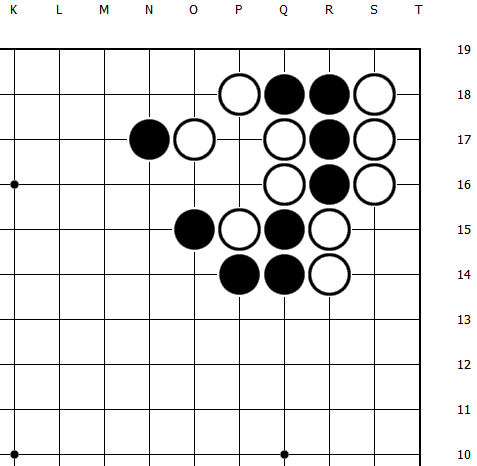 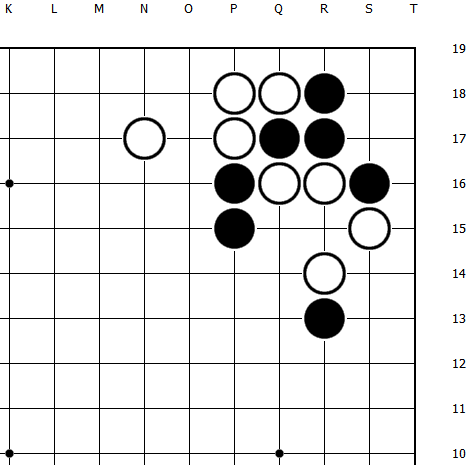 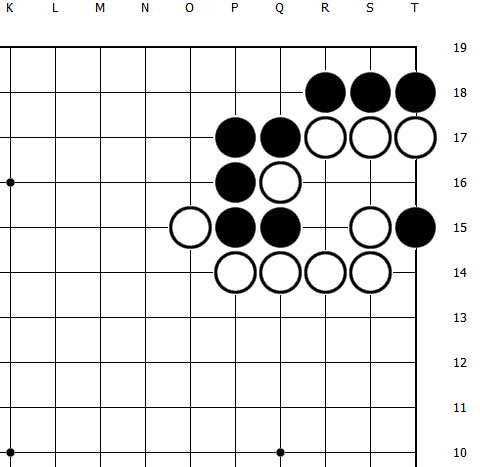 第四题：黑先吃白，使用挖							第五题：黑先吃白、使用夹							第六题：黑先吃白、使用夹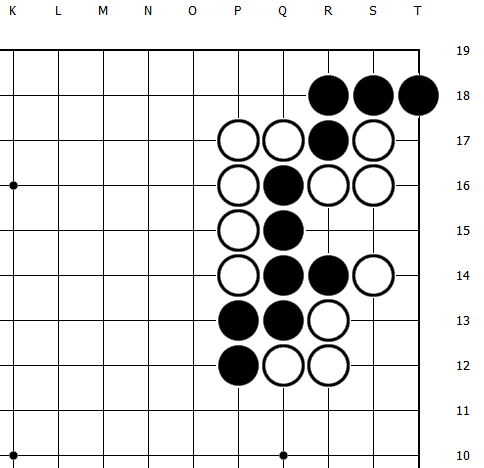 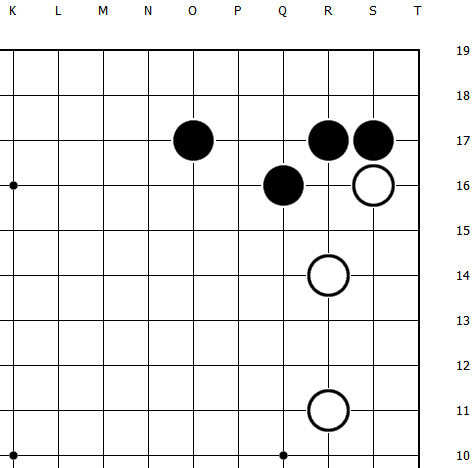 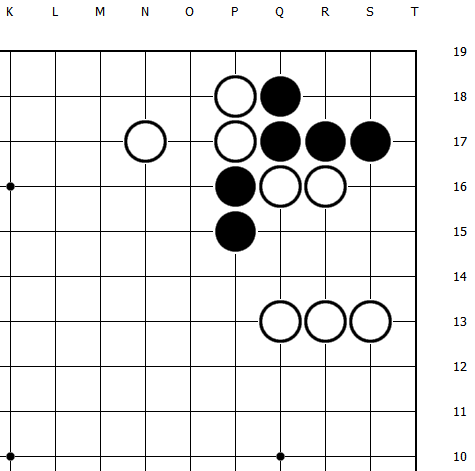 第七题：黑先吃白，使用立							第八题：黑先吃白，使用立							第九题：黑先吃白，使用尖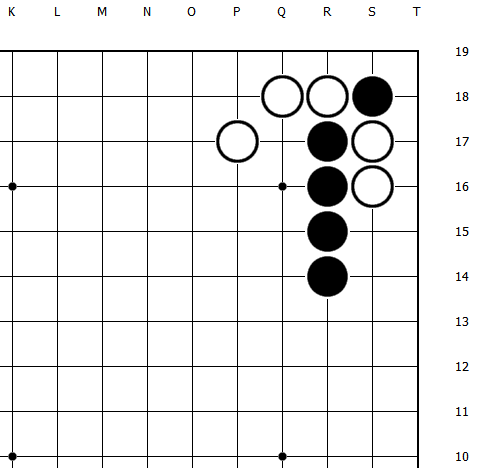 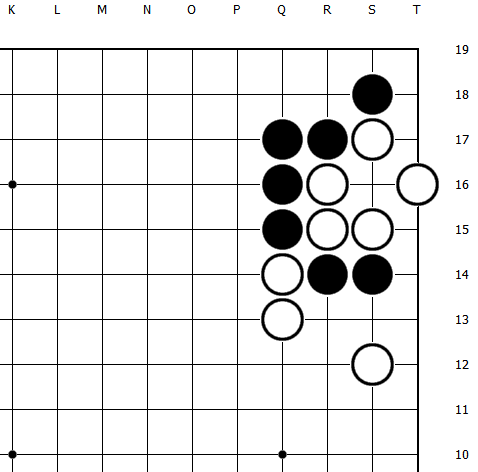 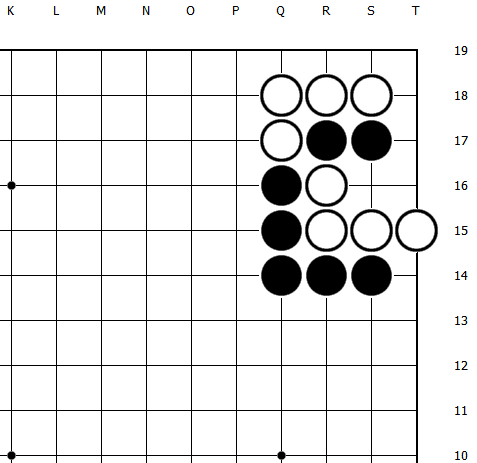 第十题：黑先吃白，使用尖							第十一题：黑先吃白，做眼							第十二题：黑先吃白，做眼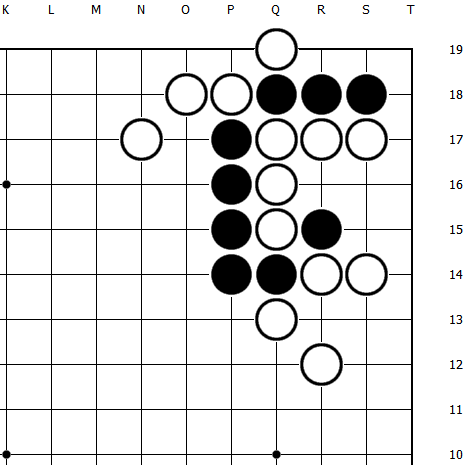 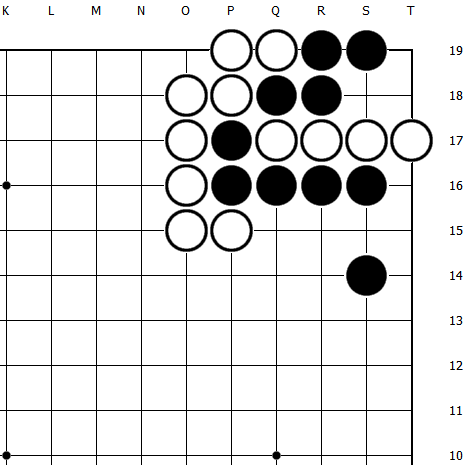 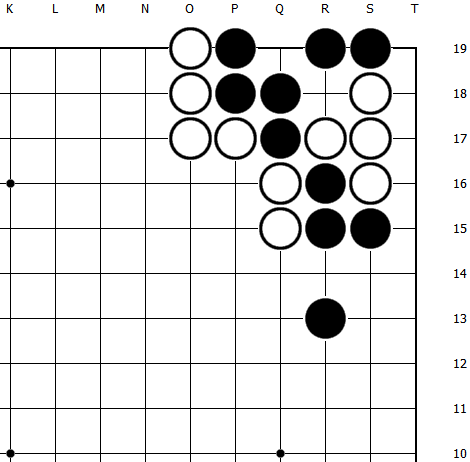 第十三题：黑先吃白，使用扑							第十四题：黑先吃白，使用扑							第十五题：黑先吃白，使用聚杀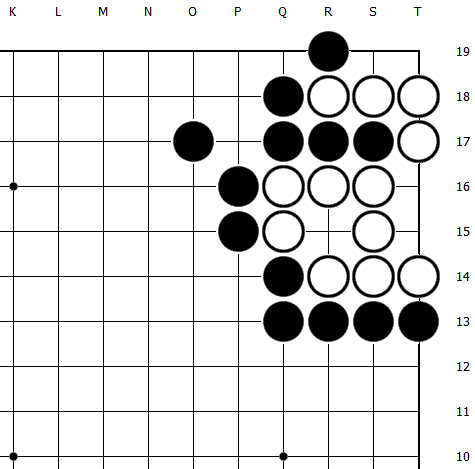 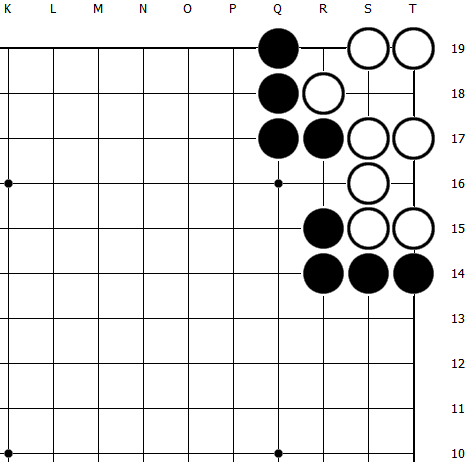 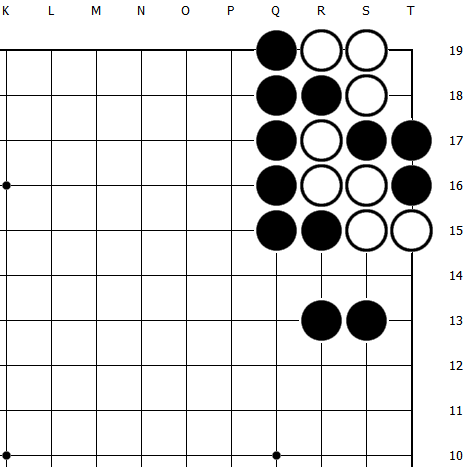 第十六题：黑先吃白，使用聚杀						第十七题：黑先双活									第十八题：黑先双活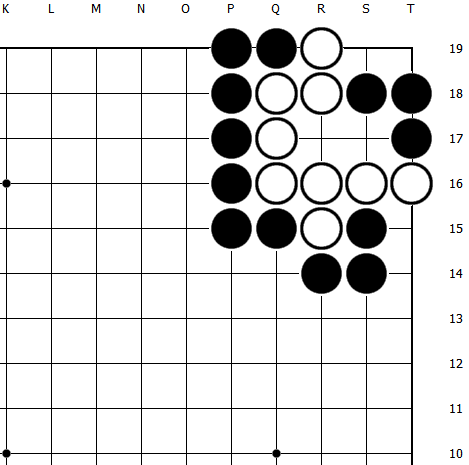 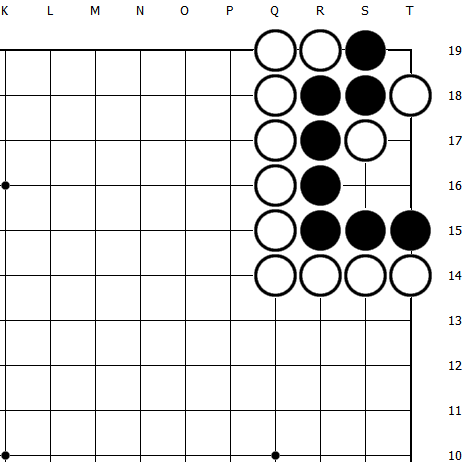 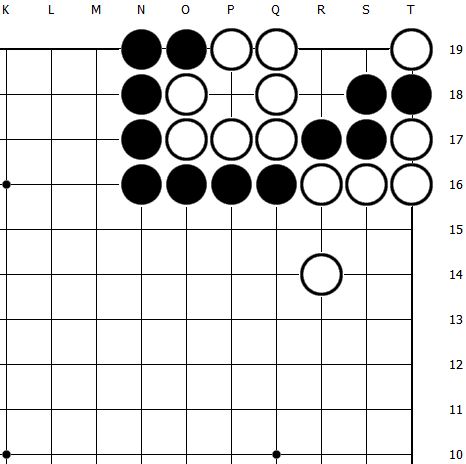 第十九题：写出双枪定式顺序							第二十题：黑选择ABC哪个拆（   ）						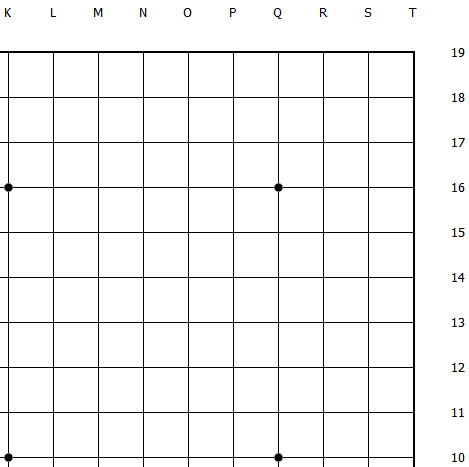 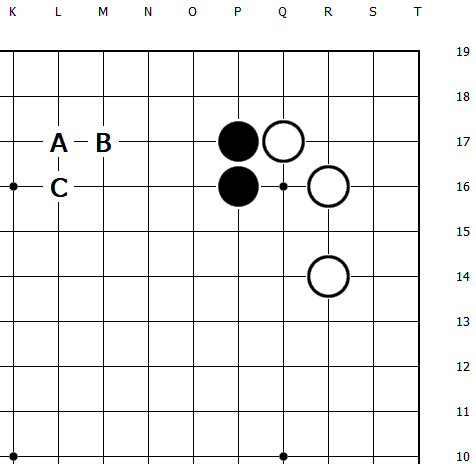 